Поселковая администрация сельского поселения «Поселок Детчино»Малоярославецкого  районаКалужской  областиПОСТАНОВЛЕНИЕ«_____»_______  2020 г.  	№_______Об утверждении муниципальной программы «Обеспечение пожарной безопасности на территории сельского поселения  «Поселок Детчино на 2020-2025 годы»В целях повышения эффективности проведения в 2020-2026 годах комплекса мероприятий, направленных на профилактику пожаров и обеспечения первичных мер пожарной безопасности, в соответствии с Федеральными законами от 06.10.2003 №131-ФЗ «Об общих принципах организации местного самоуправления в Российской Федерации», от 21.12.1994 № 69-ФЗ «О пожарной безопасности», от 22.07.2008 № 123-ФЗ «Технический регламент о требованиях пожарной безопасности», руководствуясь Уставом  сельского поселения Поселок Детчино,Поселковая администрация сельского поселения «Поселок Детчино»ПОСТАНОВЛЯЕТ:1. Утвердить прилагаемую муниципальную программу «Обеспечение пожарной безопасности на территории  сельского поселения «Поселок Детчино» на 2020-2025 годы».2. Контроль за исполнением настоящего постановления оставляю за собой.3. Настоящее постановление подлежит опубликованию в районной газете «Маяк» и размещению на официальном сайте администрации поселения в информационно-телекоммуникационной сети «Интернет».Глава поселковой администрациисельского поселения «Поселок Детчино»                                                          Е.Л.Заверин   Утвержденапостановлением администрацииСП «Поселок Детчино»_________г. № ______МУНИЦИПАЛЬНАЯ ПРОГРАММА«Обеспечение пожарной безопасности на территории  сельского поселения  Поселок Детчино» на 2020-2026 годы»ПАСПОРТМУНИЦИПАЛЬНОЙ ПРОГРАММЫ1. Общее положение    	1.1. Муниципальная программа «Обеспечение пожарной безопасности на территории  сельского поселения «Поселок Детчино» на 2020-2025 годы» (далее - Программа) определяет направления и механизмы реализации полномочий по обеспечению первичных мер пожарной безопасности на территории  сельского поселения  «Поселок Детчино» (далее - территория поселения), усиления противопожарной защиты населения и материальных ценностей.1.2. Программа разработана в соответствии с нормативными актами Российской Федерации, Калужской области и муниципальными нормативными актами: - Федеральным законом от 6 октября . № 131-ФЗ «Об общих принципах организации местного самоуправления в Российской Федерации»;                                                                                                            - Федеральным законом от 21 декабря . № 69-ФЗ «О пожарной безопасности»;- Федеральным законом от 22 июля 2008г. № 123-ФЗ «Технический регламент о требованиях пожарной безопасности»;- Законом Калужской области от 27.02.2015г. № 693-ОЗ «О пожарной безопасности в Калужской области »;- постановлением администрации  сельского поселения «Поселок Детчино»  от27.12.2019 г. №321  «Об утверждении Порядка принятия решений о разработке муниципальных программ, их  формирования  и  реализации   на территории  сельского поселения «Поселок Детчино». 2. Содержание проблемы и обоснование необходимости ее решения программными методамиСогласно статье 19 Федерального закона от 21 декабря 1994 года № 69-ФЗ «О пожарной безопасности», к полномочиям органов местного самоуправления в области пожарной безопасности относится обеспечение первичных мер пожарной безопасности в границах поселения. Содержание понятия «первичные меры пожарной безопасности» раскрывается в статье 1 Федерального закона «О пожарной безопасности», в соответствии с которой понимается «реализация принятых в установленном порядке норм и правил по предотвращению пожаров, спасению людей и имущества от пожаров, являющихся комплексом мероприятий по организации пожаротушения». Состояние защищенности жизни и здоровья граждан их имущества, муниципального имущества, а также имущества организаций от пожаров на территории поселения «Поселок Детчино» находится не на должном уровне. Для большинства граждан пожар представляется маловероятным событием, игнорируются противопожарные требования и как следствие, большая часть пожаров происходит по причине неосторожного обращения с огнем, неисправности печного отопления, нарушения правил эксплуатации электроприборов. Анализ причин, от которых возникают пожары, убедительно показывает, что предупредить их возможно, опираясь на средства противопожарной пропаганды, одним из видов которой является обучение (инструктаж) населения, включая обучение элементарным навыкам поведения в экстремальных ситуациях, умению быстро производить эвакуацию, воспрепятствовать распространению огня. Для достижения результативности должна быть система и определенный порядок. Для преодоления негативных тенденций в деле организации борьбы с пожарами, необходимы целенаправленные и скоординированные действия администрации поселения, учреждений всех форм собственности и ведомственной принадлежности. Основными проблемами поселения в сфере пожарной безопасности являются: - физический износ зданий; - ветхость частного жилья; - недостаточность бюджетных средств, предусмотренных в бюджете поселения.3. Основные цели и задачи  Программы, сроки реализации Программы3.1. Основными целями программы являются: снижение риска пожаров до социально приемлемого уровня, включая
сокращение числа погибших и получивших травмы в результате пожаров.3.2. Для достижения этих целей необходимо решить следующие задачи: создание эффективной системы пожарной безопасности на территории
сельского поселения «Поселок Детчино»; снижение рисков пожаров и смягчение возможных их последствий;
          повышение безопасности населения и защищенности критически важных объектов от угроз пожаров.3.3. Период действия Программы -5 лет (2020-2025 гг.).3.4. Предусмотренные в Программе мероприятия (приложение 1) имеют характер первичных мер пожарной безопасности и ставят своей целью решение наиболее острых проблем укрепления противопожарной защиты территории поселения за счет целевого выделения бюджетных средств, при освоении которых в короткие сроки создадутся необходимые условия для кардинальных изменений в деле укрепления пожарной безопасности, защиты жизни и здоровья граждан от пожаров.                                                      4. Показатели достижения целей и решения задач,
основные ожидаемые конечные результаты муниципальной программы
          Перечень показателей Программы предусматривает возможность корректировки в случаях изменения приоритетов муниципальной политики, появления новых социально экономических обстоятельств, оказывающих существенное влияние на обеспечение пожарной безопасности.Система показателей сформирована с учетом обеспечения возможности подтверждения достижения цели и решения задач Программы (приложение 2).5. Ресурсное обеспечение Программы5.1. Программа реализуется за счет средств  сельского поселения «Поселок Детчино».5.2. Объем средств может ежегодно уточняться в установленном порядке.6. Механизм реализации ПрограммыОсновными критериями распределения финансовых ресурсов для реализации Программы является:- наличие разработанной и утвержденной муниципальной программы по пожарной безопасности; - наличие местной нормативной правовой базы, положения которой соответствуют федеральной нормативной правовой базе и нормативной правовой базе соответствующего субъекта Российской Федерации. 7. Организация управления Программой и контроль за ходом ее реализации7.1. Администрация поселения несет ответственность за выполнение Программы, рациональное использование выделяемых бюджетных средств, издает нормативные акты, направленные на выполнение соответствующих программных мероприятий.7.2. Общий контроль за реализацией Программы и контроль текущих мероприятий Программы осуществляет Глава  поселковой администрации сельского поселения «Поселок Детчино»8. Оценка эффективности последствий реализации Программы8.1. В результате выполнения намеченных мероприятий Программы предполагается уменьшить количество травмированных и погибших при пожаре людей, обеспечить сокращение общего количества пожаров и материальных потерь от них.8.2. Повысить уровень культуры пожарной безопасности среди населения, улучшить противопожарную защиту объектов бюджетной сферы, жилых домов граждан.Приложение 2 к Постановлению поселковой администрации СП «Поселок Детчино» От __________________№__________	        Мероприятия по  организации противопожарной безопасности на территории сельского поселения                                                                  «Поселок Детчино»Наименование муниципальной ПрограммыМуниципальная программа «Обеспечение пожарной безопасности на территории  сельского поселения Поселок Детчино» на 2020-2025 годы». (далее Программа)Разработчик муниципальной ПрограммыАдминистрация сельского поселения «Поселок Детчино»Исполнитель муниципальной Программы        Администрация сельского поселения «Поселок Детчино»Соисполнители муниципальной Программы        ОтсутствуютУчастникимуниципальной Программы        Цель муниципальной Программы         Снижение риска пожаров до социально приемлемого уровня,
включая сокращение числа погибших и получивших травмы в
результате пожаров.Задачи муниципальной Программы- создание эффективной системы пожарной безопасности на
территории  сельского поселения «Поселок Детчино»;- снижение рисков пожаров и смягчение возможных их
последствий;
- повышение безопасности населения и защищенности
критически важных объектов от угроз пожаровПоказатели (индикаторы)муниципальной Программы        Эффективность реализации программы оценивается с использованием целевых показателей, характеризующих:- снижение количества пожаров;- снижение количества пострадавших и погибших на пожарах;- снижение размера материального ущерба от пожаров.Срок реализации   муниципальной    
Программы           На 2020-2025 гг.    Объемы и источники    
финансирования  муниципальной      
Программы             Общий объем финансирование за счет средств местного бюджета составляет  300 тыс.  рублей, в том числе:2020 год –50 тыс. руб.2021 год –50 тыс. руб.2022 год –50 тыс. руб.2023год-  50 тыс. руб.2024 год- 50 тыс. руб.2025 год -50 тыс. руб. Ожидаемые конечные    
результаты муниципальной Программы  - Укрепление пожарной безопасности на территории  сельского поселения «Поселок Детчино», снижение количества пожаров, гибели и травматизма людей при пожарах, достигаемое за счет качественного обеспечения первичных мер пожарной безопасности;-  относительное сокращение материального ущерба от пожаров.№Наименование мероприятияСрок исполненияОтветственныйПримечания1Проводить детальный анализ противопожарной обстановки на территории муниципального образованияВ течение годаАдминистрация СП «Поселок Детчино»2Провести  общую инвентаризации. Источников противопожарного водоснабжения на территории поселенияЕжегодно не реже двух раз в годАдминистрация СП «Поселок Детчино» совместно с представителями ПЧ 49 и Детчинского участка ГП «Калугаоблводоканал»3Формирование единой базы данных по противопожарным источникам на территории муниципального образованияДо 01.01.2021г.Администрация СП «Поселок Детчино»4Создать комиссию по проверке противопожарного состояния домовладений на территории СП «Поселок Детчино»До 01.03.2020 г.5Организовать и провести встречи(собрания) с населением по разъяснению мер пожарной безопасностиЕжегодно с марта по сентябрьАдминистрация СП «Поселок Детчино» совместно с представителями ПЧ 496Введение особого  противопожарного режима Ежегодно при наступлении пожароопасного периодаАдминистрация СП «Поселок Детчино»7Организовать разъяснительную работу с населением по вопросам соблюдения правил безопасности с привлечением населения  к предупреждению и тушению пожаровЕжегодноАдминистрация СП «Поселок Детчино» совместно с представителями ПЧ 498Оборудование общественных мест первичными средствами пожаротушенияВ течении годаАдминистрация Сп «Поселок Детчино совместно с МБУ «Управление благоустройством»9Организация и принятие мер по оповещению населения о пожареВ течении годаАдминистрация СП «Поселок Детчино» совместно с представителями ПЧ 4910Создать добровольную пожарную охрануАдминистрация СП «Поселок Детчино»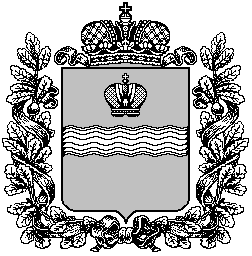 